“CONSULTORÍA PARA LA DETERMINACIÓN DEL MODELO DE PRESTACIÓN DE SERVICIOS Y ADMINISTRACIÓN POR PROCESOS PARA EL MUNICIPIO DEL DISTRITO METROPOLITANO DE QUITO”Historial de RevisionesÍNDICE DE CONTENIDOINTRODUCCIÓNComo parte del Contrato LCC-SGP-003-2016 de prestación de servicios de consultoría para la “Determinación del Modelo de Prestación de Servicio y Administración por Procesos para el Municipio del Distrito Metropolitano de Quito”, MRProcessi Consultora ha ejecutado las actividades correspondientes en coordinación con la Secretaría General de Planificación del Municipio del Distrito Metropolitano de Quito a través de la Administración del Contrato, con la finalidad de cumplir con el objeto, alcance, metodología de trabajo, objetivos y demás requerimientos contractuales de la consultoría.En cumplimiento a lo que antecede, MRProcessi Consultora ha elaborado el presente documento como parte de los productos que se contemplan en la ejecución del proyecto de conformidad con los Términos de Referencia, el Acta de Negociación y la oferta técnica negociada y adjudicada a la empresa Consultora MRProcessi. En el marco de las actividades y productos definidos, así como en los objetivos específicos del proyecto, se destaca la “Optimización y estandarización de procesos adjetivos”, que contempla el análisis, priorización, levantamiento, mejora y propuesta de automatización de cuatro (4) procesos adjetivos del MDMQ; y el “Mejoramiento de Servicios”, que contempla el análisis, priorización, levantamiento, mejora y propuesta de automatización de (3) servicios del MDMQ.Este documento forma parte del grupo de productos entregables que cubre el alcance de los tres (3) servicios priorizados en base a los requerimientos definidos.A continuación se detallan los servicios priorizados:Para la elaboración del presente documento se realizó un análisis detallado de los insumos entregados por el Municipio del Distrito Metropolitano de Quito entre los cuales se encontraban:Estudios referentes a Desarrollo Institucional del Municipio del Distrito Metropolitano de Quito,Estructura del MDQ y sus entidades adscritas,Estatuto Orgánico por Procesos del Municipio del Distrito Metropolitano de Quito,Propuesta de integración de los modelos de Gestión de las Empresas Públicas Metropolitanas, Institutos, Fundaciones, Corporaciones y Unidades Especiales del MDMQ al Modelo de Gestión Municipal,Resultados de otras consultorías ejecutadas,Marco normativo que regula los servicios y procesos seleccionados.Además de esta documentación, se analizó también la información levantada por MRProcessi durante los talleres ejecutados con los servidores municipales.Propósito del documentoEl propósito del presente documento es presentar los resultados de la evaluación externa aplicada a los servicios priorizados.Para la aplicación de la evaluación externa se contemplaba la ejecución de grupos focales, por temas de coordinación de logística se acordó entre las partes (Administración del Contrato y Consultora) que la percepción ciudadana se determinaría a través de la aplicación de encuestas personalizadas; las preguntas de la encuesta fueron validadas y aprobadas por la Administración del Contrato de forma preliminar.La sección Resultados se estructura de forma que inicialmente se realiza la tabulación de las respuestas obtenidas en las encuestas aplicadas. Estos resultados posteriormente se analizan independientemente para cada uno de los componentes del servicio (Infraestructura, Información, Talento Humano, Equipamiento y Tecnología) dando como resultado un resumen y gráfico de calificaciones que muestran los resultados para cada componente para el análisis de evaluación externa. Esta información es de utilidad para el establecimiento de las propuestas mejoras correspondientes para los servicios y sus procesos asociados.METODOLOGÍA DE LEVANTAMIENTO DE INFORMACIÓNMetodologíaCon la finalidad de realizar el levantamiento de información de la ciudadanía se acordó entre las partes (Administración del Contrato y Consultora) realizarlo a través de encuestas de percepción ciudadana (externas) y encuestas de percepción de los servidores públicos (internas).La metodología utilizada se muestra a continuación:INTRODUCCIÓNLas encuestas de percepción, son un instrumento que sirve para recolectar información y son parte del diagnóstico que se ejecuta dentro de la fase de levantamiento de la situación actual de los servicios priorizados. Las encuestas permiten medir la percepción de la ciudadanía que solicita y recibe los servicios (evaluación externa), así como la percepción de los servidores municipales que ejecutan los procesos para la prestación de los servicios priorizados (evaluación interna).Para definir la metodología de aplicación de las encuestas se identificaron siete pasos principales que permiten la implementación de las mismas:Gráfico No. 1 Pasos para la implementación de encuestas de percepciónElaborado por: MRProcessiCONCEPTUALIZACIÓNDefinir el objetivo: Significa responder a la pregunta ¿qué se desea diagnosticar y con qué propósito?, es el ¿qué y el para qué? de esto depende en gran parte los siguientes pasos a seguir.Seleccionar la muestra: Depende del universo seleccionado y la cobertura que se pretende. Implica responder a la pregunta: ¿quién proveerá la información que se necesita?Muestra: Una muestra es la representación de una población objeto de estudio que se usa para establecer la percepción y experiencia, la muestra se define por el tamaño de la población objeto.Fórmula para la muestra: La fórmula para calcular el tamaño de muestra cuando se desconoce el tamaño de la población es la siguiente: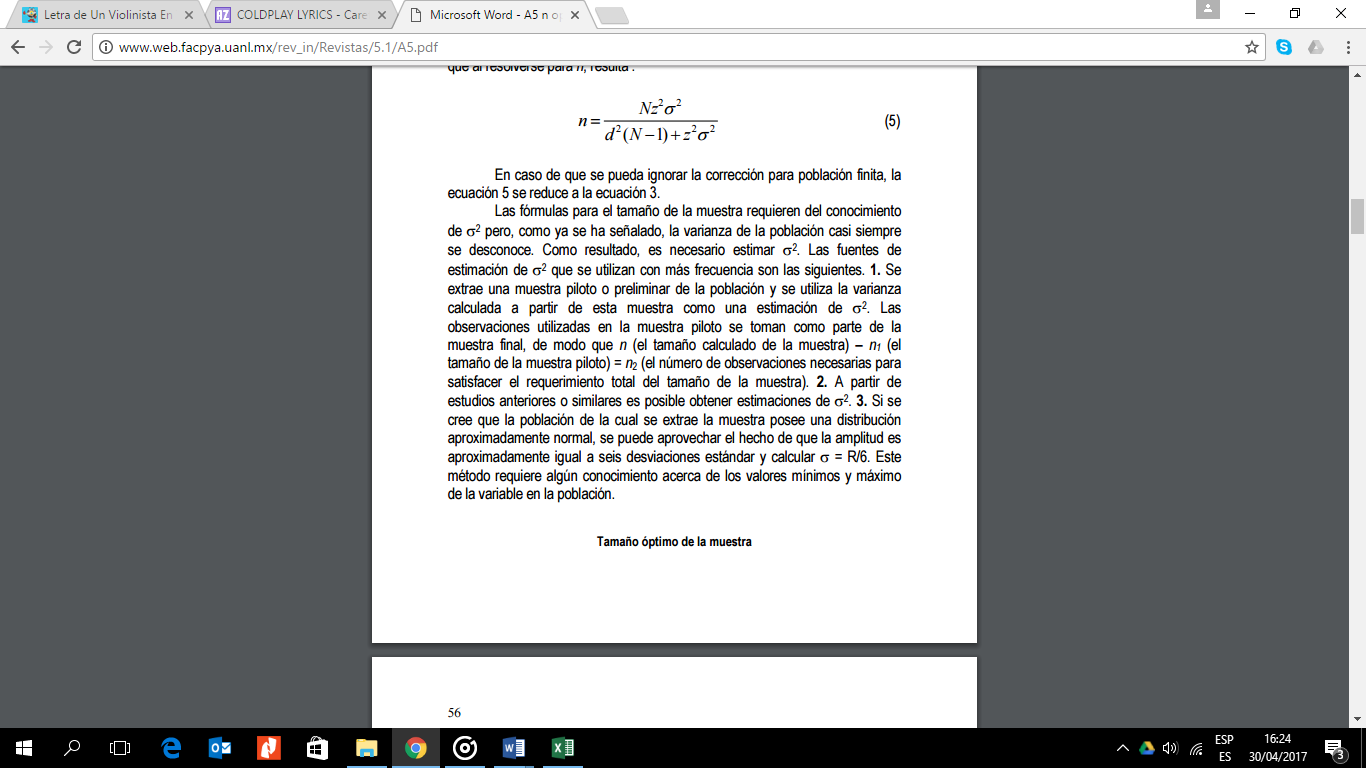 En donde:z = Nivel de confianza,n = Tamaño de la muestra, N = Universo de la demanda d = Error admisible en términos de la proporciónδ = Desviación estándarDiseñar el cuestionario de las encuestas: En esta fase se define el cuestionario a utilizar; lo que implica responder a la pregunta de ¿cómo se captará la información? Además se define el tipo de preguntas, si serán cerradas o abiertas, utilizando un lenguaje claro, sencillo y directo. Aplicar la encuesta: Se define mediante qué medios se va aplicar la encuesta, generalmente se aplican de forma física o de forma virtual (on-line) dependiendo la complejidad para acceder al público objetivo. Procesar la información: En el procesamiento de la información debe prevalecer un enfoque objetivo e imparcial a fin de evitar problemas de manipulación o sesgo. Uno de los principales requisitos para procesar la información es asegurar la integridad de las encuestas y su análisis. Analizar los resultados: Se requiere independencia del poder de la entidad, no se debe ocultar información “negativa”. Se debe garantizar la transparencia, objetividad y consistencia técnica en el informe final; quién contesta una encuesta debe tener derecho a los resultados. El análisis y los resultados deben ser difundidos de forma responsable y constructiva.Presentar los resultados: Los resultados de las encuestas deben ser presentados mediante un informe formal, este documento debe contener las respuestas del total de las encuestas acompañadas de gráficos porcentuales para un mejor entendimiento.EJECUCIÓNDefinir el objetivo.El objetivo de la aplicación de las encuestas es determinar la línea base sobre la percepción que tienen los ciudadanos en relación a la prestación de los servicios priorizados (evaluación externa), así como la percepción de los servidores municipales que ejecutan los procesos para la provisión de los mismos (evaluación interna).Seleccionar la muestra.Percepción Ciudadana: Para la aplicación de las encuestas externas se calcula la formula en relación a la cantidad de ciudadanos que realizan el trámite en el lapso de un día (8 horas laborables) conforme lo definido con la Administración del contrato.Diseñar el cuestionario de las encuestas.Percepción Ciudadana:La encuesta está estructurada en relación a los 5 componentes para evaluar el servicio (infraestructura, equipamiento, información, talento humano y tecnología).La encuesta está compuesta por 10 preguntas cerradas de escala de valoración.Aplicar la encuesta.Percepción ciudadana: La encuesta se aplica de forma física a los ciudadanos.La empresa MRProcessi Cía. Ltda. entregará de forma física a la unidad ejecutora del servicio el número de encuestas correspondiente a la muestra establecida.Los ejecutores del servicio son los responsables de entregar las encuestas físicas a los ciudadanos de forma aleatoria.Procesar la información: El procesamiento de la información de las encuestas de evaluación externa y evaluación interna, está a cargo de los expertos de procesos y servicios de la empresa MRProcessi Cía. Ltda. asignados a los servicios priorizados. Analizar los resultados: El análisis de los resultados de las encuestas de evaluación externa y evaluación interna, se realiza mediante círculos porcentuales por cada pregunta, mismos que contendrán una explicación para un mayor entendimiento.Presentar los resultados: Los resultados de las encuestas de percepción ciudadana y evaluación interna se presentan mediante este documento, es importante resaltar que las preguntas abiertas son trascritas de forma textual dentro del informe. Sin embargo por solicitud expresa del Administrador del contrato las preguntas abiertas son removidas de la encuesta.Encuesta a utilizar para evaluaciones externasLa encuesta está estructurada en relación a los 5 componentes para evaluar el servicio (infraestructura, equipamiento, información, talento humano y tecnología). La encuesta está compuesta por 10 preguntas cerradas de escala de valoración.A continuación se muestra la encuesta de percepción externa que se acordó entre las partes para su aplicación:NOMBRE DEL SERVICIO MDMQLa presente encuesta tiene por objetivo determinar el estado actual del servicio, para detectar mejoras.*Obligatorio1. Nombres y Apellidos:*Nombres y Apellidos del encuestadoInstrucciones:Completar la encuesta utilizando la siguiente escala de calificación:Infraestructura (1/5)Infraestructura se refiere a: las áreas utilizadas por el ciudadano  para solicitar y recibir el servicio.2. Califique las rampas de ingreso para personas con discapacidad, las áreas de espera y las señales de salidas de emergencia con las que cuenta la entidad.Marcar un solo cuadradoEquipamiento  (2/5)Equipamiento se refiere a: computadoras, impresoras y otros dispositivos utilizados para la prestación del servicio.3. Califique el estado del equipamiento que se utiliza para realizar el trámite.Marcar un solo cuadrado	Información (3/5)Información se considera a: la información disponible acerca del servicio, el tiempo de espera, y la cantidad de pasos que se siguen para solicitar el servicio.4. Califique la calidad de información que entrega la entidad acerca del trámite. Marcar un solo cuadrado5. Califique el tiempo que toma realizar el trámite.Marcar un solo cuadrado6. Califique la cantidad de pasos que se tienen que seguir para realizar el trámite.Marcar un solo cuadradoTalento Humano (4/5)Talento Humano se considera a: el personal asignado para la prestación del servicio.7. Califique el nivel de conocimiento de la persona que atiende el trámite.Marcar un solo cuadrado8. Califique la atención que se da a los ciudadanos por parte del personal que atiende el trámite.Marcar un solo cuadrado9. Califique la cantidad de personal asignado para atender el trámite.Marcar un solo cuadradoTecnología (5/5)Tecnología se refiere a: sistemas, aplicaciones, aplicaciones móviles, entre otros que sirven para interacción con el ciudadano.10. Califique la tecnología que utiliza la entidad para atender el trámite.Marcar un solo cuadradoCálculo de la muestra para evaluaciones externas*Nota 1: Los valores de la demanda son estimados recolectados conjuntamente con las Administraciones Zonales y responsables de cada trámite en el MDMQ.**Nota 2: En todos los casos, existe el riesgo de que no se responda ninguna encuesta o un número menor al establecido en la muestra; pues esto depende de la demanda por parte del ciudadano que en muchos casos es muy reducida.***Nota3: Para los casos en los que el tamaño de la muestra resultante es 0 se solicitó por parte de la Administración del contrato que se aplicará encuestas a la totalidad del universo.*Nota 1: Los valores de la demanda son estimados recolectados conjuntamente con las Administraciones Zonales y responsables de cada trámite en el MDMQ.**Nota 2: En todos los casos, existe el riesgo de que no se responda ninguna encuesta o un número menor al establecido en la muestra; pues esto depende de la demanda por parte del ciudadano que en muchos casos es muy reducida.***Nota3: Para los casos en los que el tamaño de la muestra resultante es 0 se solicitó por parte de la Administración del contrato que se aplicará encuestas a la totalidad del universo.*Nota 1: Los valores de la demanda son estimados recolectados conjuntamente con las Administraciones Zonales y responsables de cada trámite en el MDMQ.**Nota 2: En todos los casos, existe el riesgo de que no se responda ninguna encuesta o un número menor al establecido en la muestra; pues esto depende de la demanda por parte del ciudadano que en muchos casos es muy reducida.***Nota3: Para los casos en los que el tamaño de la muestra resultante es 0 se solicitó por parte de la Administración del contrato que se aplicará encuestas a la totalidad del universo.RESULTADOS Y CONCLUSIONESLos resultados y las conclusiones se adjuntan debido a su tamaño en el ANEXO No. 1 – Resultados de la evaluación externa.Entregable:5.3.1. Informe de evaluación externaFecha de elaboración:17/05/2017FechaVersiónDescripciónAutor17/05/201701Informe de evaluación externaMRProcessi Cía. Ltda.29/05/201702Informe de evaluación externa con correcciones solicitadasMRProcessi Cía. Ltda.Servicios priorizadosServicios priorizadosNo.Nombre del Servicio1Emisión de viabilidad técnica2Emisión de licencias urbanísticas3Regularización Metropolitana de ImplantaciónEscalaCalificación9-10Excelente7-8Muy Bueno5-6Bueno3-4Regular1-2Necesita MejoraNecesitaMejora12345678910ExcelenteNecesitaMejoraExcelenteNecesitaMejoraNecesitaMejora1122334455667789910ExcelenteNecesitaMejoraNecesitaMejoraExcelenteNecesitaMejora12345678910ExcelenteNecesitaMejoraExcelenteNecesitaMejoraNecesitaMejora1122334455667789910ExcelenteNecesitaMejoraNecesitaMejoraExcelenteNecesitaMejoraNecesitaMejora1122334455667789910ExcelenteNecesitaMejoraNecesitaMejoraExcelenteNecesitaMejora12345678910ExcelenteNecesitaMejoraExcelenteNecesitaMejora12345678910ExcelenteNecesitaMejoraExcelenteNecesitaMejora12345678910ExcelenteNecesitaMejoraExcelenteNecesitaMejora12345678910ExcelenteNecesitaMejoraExcelenteServicio: Emisión de viabilidad técnica Servicio: Emisión de viabilidad técnica Servicio: Emisión de viabilidad técnica Servicio: Emisión de viabilidad técnica Servicio: Emisión de viabilidad técnica Servicio: Emisión de viabilidad técnica Servicio: Emisión de viabilidad técnica Servicio: Emisión de viabilidad técnica TrámiteDemanda AnualDemanda MensualDemanda SemanalDemanda por día laborableTamaño de la muestra calculadoObservaciónTamaño de la muestra utilizadoSolicitud de criterio técnico sobre cumplimiento de normativa y reglas técnicas en proyectos de edificación y habilitación de suelo 330027568,7513,7512Se entregará el número exacto de encuestas detallado en la muestra12Solicitud de autorización de incremento de pisos por eco-eficiencia15012,53,1250,6251Esta autorización se entrega únicamente en la Secretaría de Territorio, Hábitat y Vivienda, en la Dirección Metropolitana de Desarrollo Urbanístico. Se entregará el número exacto de encuestas detallado en la muestra1Solicitud de autorización de incremento de pisos por ZUAE907,51,8750,3750Por solicitud expresa del Administrador del contrato en este trámite se tomará el universo de la demanda anual para realizar las encuestas.90Solicitud de autorización de incremento de pisos por redistribución de COS PB3630,750,150Por solicitud expresa del Administrador del contrato en este trámite se tomará el universo de la demanda anual para realizar las encuestas.36Solicitud de Informe de Compatibilidad de Uso de Suelo (ICUS) para comercios y equipamientos, de ciudad o metropolitanos.360307,51,51Se entregará el número exacto de encuestas detallado en la muestra1Solicitud para la exoneración de parqueaderos48410,20Por solicitud expresa del Administrador del contrato en este trámite se tomará el universo de la demanda anual para realizar las encuestas.48Solicitud para el registro de estado actual en predios inventariados o áreas históricas48410,20Por solicitud expresa del Administrador del contrato en este trámite se tomará el universo de la demanda anual para realizar las encuestas.48Solicitud de revisión de proyectos urbanos y arquitectónicos preliminares de obra nueva, rehabilitación, ampliación o modificación de proyectos en predio inventariados o áreas históricas24020511Esta autorización se entrega únicamente en la Secretaría de Territorio, Hábitat y Vivienda, en la Dirección Metropolitana de Desarrollo Urbanístico. Se entregará el número exacto de encuestas detallado en la muestra1Solicitud para la subdivisión o unificación predial en áreas históricas60,50,1250,0250Por solicitud expresa del Administrador del contrato en este trámite se tomará el universo de la demanda anual para realizar las encuestas.6TOTALTOTALTOTALTOTALTOTALTOTALTOTAL243Servicio: Emisión de Licencias UrbanísticasServicio: Emisión de Licencias UrbanísticasServicio: Emisión de Licencias UrbanísticasServicio: Emisión de Licencias UrbanísticasServicio: Emisión de Licencias UrbanísticasServicio: Emisión de Licencias UrbanísticasServicio: Emisión de Licencias UrbanísticasServicio: Emisión de Licencias UrbanísticasTrámiteDemanda AnualDemanda MensualDemanda SemanalDemanda por día laborableTamaño de la muestra calculadoObservaciónTamaño de la muestra utilizadoLMU-10 Subdivisiones y reestructuración parcelaria960802044Se entregará el número exacto de encuestas detallado en la muestra4LMU-10 Urbanizaciones80,666666670,166666670,033333330No se encuentra siendo entregada este tipo de licencia en las Administraciones Zonales. Esta licencia se entrega únicamente en la Secretaría de Territorio, Hábitat y Vivienda sin embargo la demanda es muy baja (8 por año). Por solicitud expresa del Administrador del contrato en este trámite se tomará el universo de la demanda anual para realizar las encuestas.8LMU-20 Edificaciones simplificada246020551,2510,2510Se entregará el número exacto de encuestas detallado en la muestra10LMU-20 Edificaciones ordinario y propiedad horizontal12001002555Se entregará el número exacto de encuestas detallado en la muestra5LMU-21 Regularización de edificaciones existentes1210,250,050La demanda de esta licencia es muy baja (12 por año). Por solicitud expresa del Administrador del contrato en este trámite se tomará el universo de la demanda anual para realizar las encuestas.12LMU-40 Instalación de redes de servicio nueva y modificada282,333333330,583333330,1166670Este trámite es exclusivo para los prestadores de servicios de redes ejm. Tvcable. Al momento existen únicamente 28 escritos por lo que la probabilidad de respuesta es baja. Por solicitud expresa del Administrador del contrato en este trámite se tomará el universo de la demanda anual para realizar las encuestas.28LMU-40 Instalación de redes de servicio cese de actividades30,250,06250,01250En este tipo de trámite no aplican las encuestas de percepción del ciudadano pues ninguno de los 28 inscritos realiza una solicitud de cierre por el cese de actividades de forma frecuente. Por lo tanto no aplicará la entrega de las encuestas en función de la muestra.N/ALMU-41 Publicidad Exterior4950412,5103,12520,62518Se entregará el número exacto de encuestas detallado en la muestra18TOTALTOTALTOTALTOTALTOTALTOTALTOTAL85Servicio: Autorización Metropolitana de Implantación para estaciones de base celular centrales y repetidoras fijas (AMI)Servicio: Autorización Metropolitana de Implantación para estaciones de base celular centrales y repetidoras fijas (AMI)Servicio: Autorización Metropolitana de Implantación para estaciones de base celular centrales y repetidoras fijas (AMI)Servicio: Autorización Metropolitana de Implantación para estaciones de base celular centrales y repetidoras fijas (AMI)Servicio: Autorización Metropolitana de Implantación para estaciones de base celular centrales y repetidoras fijas (AMI)Servicio: Autorización Metropolitana de Implantación para estaciones de base celular centrales y repetidoras fijas (AMI)Servicio: Autorización Metropolitana de Implantación para estaciones de base celular centrales y repetidoras fijas (AMI)Servicio: Autorización Metropolitana de Implantación para estaciones de base celular centrales y repetidoras fijas (AMI)TrámiteDemanda AnualDemanda MensualDemanda SemanalDemanda por día laborableTamaño de la muestra calculadoObservaciónTamaño de la muestra utilizadoAutorización Metropolitana de Implantación para estaciones de base celular centrales y repetidoras fijas (AMI)50,416666670,104166670,0208330En este caso se conocen los clientes que representan la demanda anual y su demanda es muy baja (5 anual). Por solicitud expresa del Administrador del contrato en este trámite se tomará el universo de la demanda anual para realizar las encuestas.5